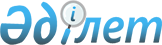 О бюджетах сельских округов Успенского района на 2021 - 2023 годыРешение Успенского районного маслихата Павлодарской области от 28 декабря 2020 года № 342/68. Зарегистрировано Департаментом юстиции Павлодарской области 6 января 2021 года № 7156.
      В соответствии с пунктом 2 статьи 75 Бюджетного кодекса Республики Казахстан от 4 декабря 2008 года, подпунктом 1) пункта 1 статьи 6 Закона Республики Казахстан от 23 января 2001 года "О местном государственном управлении и самоуправлении в Республике Казахстан", пунктом 4 статьи 18 Закона Республики Казахстан от 8 июля 2005 года "О государственном регулировании развития агропромышленного комплекса и сельских территорий", Успенский районный маслихат РЕШИЛ:
      1. Утвердить бюджет Успенского сельского округа на 2021 - 2023 годы согласно приложениям 1, 2 и 3 соответственно, в том числе на 2021 год в следующих объемах:
      1) доходы – 96 920 тысяч тенге, в том числе:
      налоговые поступления – 13 616 тысяч тенге;
      неналоговые поступления – 110 тысяч тенге;
      поступления трансфертов – 83 194 тысяч тенге;
      2) затраты – 104 524 тысяч тенге;
      3) чистое бюджетное кредитование – равно нулю;
      4) сальдо по операциям с финансовыми активами – равно нулю;
      5) дефицит (профицит) бюджета – -7 604 тысяч тенге;
      6) финансирование дефицита (использование профицита) бюджета – 7 604 тысяч тенге.
      Сноска. Пункт 1 - в редакции решения Успенского районного маслихата Павлодарской области от 06.10.2021 № 53/8  (вводится в действие с 01.01.2021).


      2. Утвердить бюджет Равнопольского сельского округа на 2021 - 2023 годы согласно приложениям 4, 5 и 6 соответственно, в том числе на 2021 год в следующих объемах:
      1) доходы – 260 765 тысяч тенге, в том числе:
      налоговые поступления – 4 518 тысяч тенге;
      неналоговые поступления – 216 тысяч тенге;
      поступления трансфертов – 256 031 тысяч тенге;
      2) затраты – 262 445 тысяч тенге;
      3) чистое бюджетное кредитование – равно нулю;
      4) сальдо по операциям с финансовыми активами – равно нулю;
      5) дефицит (профицит) бюджета – -1 680 тысяч тенге;
      6) финансирование дефицита (использование профицита) бюджета – 1 680 тысяч тенге.
      Сноска. Пункт 2 - в редакции решения Успенского районного маслихата Павлодарской области от 06.10.2021 № 53/8  (вводится в действие с 01.01.2021).


      3. Утвердить бюджет Ольгинского сельского округа на 2021 - 2023 годы согласно приложениям 7, 8 и 9 соответственно, в том числе на 2021 год в следующих объемах:
      1) доходы – 50 191 тысяч тенге, в том числе:
      налоговые поступления – 2 473 тысяч тенге;
      поступления трансфертов – 47 718 тысяч тенге;
      2) затраты – 50 780 тысяч тенге;
      3) чистое бюджетное кредитование – равно нулю;
      4) сальдо по операциям с финансовыми активами – равно нулю;
      5) дефицит (профицит) бюджета – -589 тысяч тенге;
      6) финансирование дефицита (использование профицита) бюджета – 589 тысяч тенге.
      Сноска. Пункт 3 - в редакции решения Успенского районного маслихата Павлодарской области от 06.10.2021 № 53/8  (вводится в действие с 01.01.2021).


      4. Утвердить бюджет Новопокровского сельского округа на 2021 - 2023 годы согласно приложениям 10, 11 и 12 соответственно, в том числе на 2021 год в следующих объемах:
      1) доходы – 38 751 тысяч тенге, в том числе:
      налоговые поступления – 8 151 тысяч тенге;
      поступления трансфертов – 30 600 тысяч тенге;
      2) затраты – 40 258 тысяч тенге;
      3) чистое бюджетное кредитование – равно нулю;
      4) сальдо по операциям с финансовыми активами – равно нулю;
      5) дефицит (профицит) бюджета – -1 507 тысяч тенге;
      6) финансирование дефицита (использование профицита) бюджета – 1 507 тысяч тенге.
      Сноска. Пункт 4 - в редакции решения Успенского районного маслихата Павлодарской области от 02.06.2021 № 44/6  (вводится в действие с 01.01.2021).


      5. Утвердить бюджет Лозовского сельского округа на 2021 - 2023 годы согласно приложениям 13, 14 и 15 соответственно, в том числе на 2021 год в следующих объемах:
      1) доходы – 51 262 тысяч тенге, в том числе:
      налоговые поступления – 2 124 тысяч тенге;
      неналоговые поступления – 154 тысяч тенге;
      поступления трансфертов – 48 984 тысяч тенге;
      2) затраты – 51 963 тысяч тенге;
      3) чистое бюджетное кредитование – равно нулю;
      4) сальдо по операциям с финансовыми активами – равно нулю;
      5) дефицит (профицит) бюджета – -701 тысяч тенге;
      6) финансирование дефицита (использование профицита) бюджета – 701 тысяч тенге.
      Сноска. Пункт 5 - в редакции решения Успенского районного маслихата Павлодарской области от 06.10.2021 № 53/8  (вводится в действие с 01.01.2021).


      6. Утвердить бюджет Конырозекского сельского округа на 2021 - 2023 годы согласно приложениям 16, 17 и 18 соответственно, в том числе на 2021 год в следующих объемах:
      1) доходы – 38 081 тысяч тенге, в том числе:
      налоговые поступления – 2 320 тысяч тенге;
      поступления трансфертов – 35 761 тысяч тенге;
      2) затраты – 40 351 тысяч тенге;
      3) чистое бюджетное кредитование – равно нулю;
      4) сальдо по операциям с финансовыми активами – равно нулю;
      5) дефицит (профицит) бюджета – -2 270 тысяч тенге;
      6) финансирование дефицита (использование профицита) бюджета – 2 270 тысяч тенге.
      Сноска. Пункт 6 - в редакции решения Успенского районного маслихата Павлодарской области от 06.10.2021 № 53/8  (вводится в действие с 01.01.2021).


      7. Утвердить бюджет Козыкеткенского сельского округа на 2021 - 2023 годы согласно приложениям 19, 20 и 21 соответственно, в том числе на 2021 год в следующих объемах:
      1) доходы – 45 682 тысяч тенге, в том числе:
      налоговые поступления – 10 509 тысяч тенге;
      поступления трансфертов – 35 173 тысяч тенге;
      2) затраты – 47 056 тысяч тенге;
      3) чистое бюджетное кредитование – равно нулю;
      4) сальдо по операциям с финансовыми активами – равно нулю;
      5) дефицит (профицит) бюджета – -1 374 тысяч тенге;
      6) финансирование дефицита (использование профицита) бюджета – 1 374 тысяч тенге.
      Сноска. Пункт 7 - в редакции решения Успенского районного маслихата Павлодарской области от 06.10.2021 № 53/8  (вводится в действие с 01.01.2021).


      8. Предусмотреть в бюджетах сельских округов Успенского района на 2021 год объемы субвенций, передаваемых из районного бюджета, в общей сумме 256 552 тысяч тенге, в том числе:
      Успенский сельский округ – 71 333 тысяч тенге;
      Равнопольский сельский округ – 35 755 тысяч тенге;
      Ольгинский сельский округ – 36 188 тысяч тенге;
      Новопокровский сельский округ – 21 071 тысяч тенге;
      Лозовский сельский округ – 39 110 тысяч тенге;
      Конырозекский сельский округ – 27 643 тысяч тенге;
      Козыкеткенский сельский округ – 25 452 тысяч тенге.
      9. Специалистам в области социального обеспечения являющимся гражданскими служащими и работающим в сельских населенных пунктах, а также указанным специалистам, работающим в государственных организациях, финансируемых из местных бюджетов, предусмотреть повышенные на двадцать пять процентов оклады и тарифные ставки по сравнению со ставками специалистов, занимающихся этими видами деятельности в городских условиях.
      Сноска. Пункт 9 - в редакции решения Успенского районного маслихата Павлодарской области от 02.06.2021 № 44/6  (вводится в действие с 01.01.2021).


      10. Контроль за исполнением настоящего решения возложить на постоянную комиссию Успенского районного маслихата по вопросам экономики и бюджета.
      11. Настоящее решение вводится в действие с 1 января 2021 года. Бюджет Успенского сельского округа на 2021 год (с изменениями)
      Сноска. Приложение 1 - в редакции решения Успенского районного маслихата Павлодарской области от 06.10.2021 № 53/8  (вводится в действие с 01.01.2021). Бюджет Успенского сельского округа на 2022 год Бюджет Успенского сельского округа на 2023 год Бюджет Равнопольского сельского округа на 2021 год (с изменениями)
      Сноска. Приложение 4 - в редакции решения Успенского районного маслихата Павлодарской области от 06.10.2021 № 53/8  (вводится в действие с 01.01.2021). Бюджет Равнопольского сельского округа на 2022 год Бюджет Равнопольского сельского округа на 2023 год Бюджет Ольгинского сельского округа на 2021 год (с изменениями)
      Сноска. Приложение 7 - в редакции решения Успенского районного маслихата Павлодарской области от 06.10.2021 № 53/8  (вводится в действие с 01.01.2021). Бюджет Ольгинского сельского округа на 2022 год Бюджет Ольгинского сельского округа на 2023 год Бюджет Новопокровского сельского округа на 2021 год (с изменениями)
      Сноска. Приложение 10 - в редакции решения Успенского районного маслихата Павлодарской области от 06.10.2021 № 53/8  (вводится в действие с 01.01.2021). Бюджет Новопокровского сельского округа на 2022 год Бюджет Новопокровского сельского округа на 2023 год Бюджет Лозовского сельского округа на 2021 год (с изменениями)
      Сноска. Приложение 13 - в редакции решения Успенского районного маслихата Павлодарской области от 06.10.2021 № 53/8  (вводится в действие с 01.01.2021). Бюджет Лозовского сельского округа на 2022 год Бюджет Лозовского сельского округа на 2023 год Бюджет Конырозекского сельского округа на 2021 год (с изменениями)
      Сноска. Приложение 16 - в редакции решения Успенского районного маслихата Павлодарской области от 06.10.2021 № 53/8  (вводится в действие с 01.01.2021). Бюджет Конырозекского сельского округа на 2022 год Бюджет Конырозекского сельского округа на 2023 год Бюджет Козыкеткенского сельского округа на 2021 год (с изменениями)
      Сноска. Приложение 19 - в редакции решения Успенского районного маслихата Павлодарской области от 06.10.2021 № 53/8  (вводится в действие с 01.01.2021). Бюджет Козыкеткенского сельского округа на 2022 год Бюджет Козыкеткенского сельского округа на 2023 год
					© 2012. РГП на ПХВ «Институт законодательства и правовой информации Республики Казахстан» Министерства юстиции Республики Казахстан
				
      Председатель сессии Успенского районного маслихата 

А. Ви

      Секретарь Успенского районного маслихата 

Р. Бечелова
Приложение 1
к решению Успенского
районного маслихата
от 28 декабря 2020 года
№ 342/68
Категория
Категория
Категория
Категория
Сумма (тысяч тенге)
Класс
Класс
Класс
Сумма (тысяч тенге)
Подкласс
Подкласс
Сумма (тысяч тенге)
Наименование
Сумма (тысяч тенге)
1
2
3
4
5
1. Доходы
96 920
1
Налоговые поступления
13 616
01
Подоходный налог
1 698
2
Индивидуальный подоходный налог
1 698
04
Налоги на собственность
11 918
1
Налоги на имущество
836
3
Земельный налог
70
4
Налог на транспортные средства
11 012
2
Неналоговые поступления
110
01
Доходы от государственной собственности
110
5
Доходы от аренды имущества, находящегося в государственной собственности
110
4
Поступления трансфертов
83 194
02
Трансферты из вышестоящих органов государственного управления
83 194
3
Трансферты из районного (города областного значения) бюджета
83 194
Функциональная группа
Функциональная группа
Функциональная группа
Функциональная группа
Функциональная группа
Сумма (тысяч тенге)
Функциональная подгруппа
Функциональная подгруппа
Функциональная подгруппа
Функциональная подгруппа
Сумма (тысяч тенге)
Администратор бюджетных программ
Администратор бюджетных программ
Администратор бюджетных программ
Сумма (тысяч тенге)
Программа
Программа
Сумма (тысяч тенге)
Наименование
Сумма (тысяч тенге)
1
2
3
4
5
6
2. Затраты
104 524
01
Государственные услуги общего характера
41 760
1
Представительные, исполнительные и другие органы, выполняющие общие функции государственного управления
41 760
124
Аппарат акима города районного значения, села, поселка, сельского округа
41 760
001
Услуги по обеспечению деятельности акима города районного значения, села, поселка, сельского округа
41 760
06
Социальная помощь и социальное обеспечение
9 235
2
Социальная помощь
9 235
124
Аппарат акима города районного значения, села, поселка, сельского округа
9 235
003
Оказание социальной помощи нуждающимся гражданам на дому
9 235
07
Жилищно-коммунальное хозяйство
29 303
1
Жилищное хозяйство
200
124
Аппарат акима города районного значения, села, поселка, сельского округа
200
007
Организация сохранения государственного жилищного фонда города районного значения, села, поселка, сельского округа
200
3
Благоустройство населенных пунктов
29 103
124
Аппарат акима города районного значения, села, поселка, сельского округа
29 103
008
Освещение улиц в населенных пунктах
11 523
009
Обеспечение санитарии населенных пунктов
4 025
010
Содержание мест захоронений и погребение безродных
700
011
Благоустройство и озеленение населенных пунктов
12 855
12
Транспорт и коммуникации
7 957
1
Автомобильный транспорт
7 957
124
Аппарат акима города районного значения, села, поселка, сельского округа
7 957
013
Обеспечение функционирования автомобильных дорог в городах районного значения, селах, поселках, сельских округах
7 957
15
Трансферты
16 269
1
Трансферты
16 269
124
Аппарат акима города районного значения, села, поселка, сельского округа
16 269
048
Возврат неиспользованных (недоиспользованных) целевых трансфертов
8
1
2
3
4
5
6
051
Целевые текущие трансферты из нижестоящего бюджета на компенсацию потерь вышестоящего бюджета в связи с изменением законодательства
16 261
3. Чистое бюджетное кредитование
0
4. Сальдо по операциям с финансовыми активами
0
5. Дефицит (профицит) бюджета
- 7 604
6. Финансирование дефицита (использование профицита) бюджета
7 604Приложение 2
к решению Успенского
районного маслихата
от 28 декабря 2020 года
№ 342/68
Категория
Категория
Категория
Категория
Сумма (тысяч тенге)
Класс
Класс
Класс
Сумма (тысяч тенге)
Подкласс
Подкласс
Сумма (тысяч тенге)
Наименование
Сумма (тысяч тенге)
1
2
3
4
5
1. Доходы
90 432
1
Налоговые поступления
13 299
01
Подоходный налог
1 100
2
Индивидуальный подоходный налог
1 100
04
Налоги на собственность
12 199
1
Налоги на имущество
353
3
Земельный налог
589
4
Налог на транспортные средства
11 257
2
Неналоговые поступления
115
01
Доходы от государственной собственности
115
5
Доходы от аренды имущества, находящегося в государственной собственности
115
4
Поступления трансфертов
77 018
02
Трансферты из вышестоящих органов государственного управления
77 018
3
Трансферты из районного (города областного значения) бюджета
77 018
Функциональная группа
Функциональная группа
Функциональная группа
Функциональная группа
Функциональная группа
Сумма (тысяч тенге)
Функциональная подгруппа
Функциональная подгруппа
Функциональная подгруппа
Функциональная подгруппа
Сумма (тысяч тенге)
Администратор бюджетных программ
Администратор бюджетных программ
Администратор бюджетных программ
Сумма (тысяч тенге)
Программа
Программа
Сумма (тысяч тенге)
Наименование
Сумма (тысяч тенге)
1
2
3
4
5
6
2. Затраты
90 432
01
Государственные услуги общего характера
38 951
1
Представительные, исполнительные и другие органы, выполняющие общие функции государственного управления
38 951
124
Аппарат акима города районного значения, села, поселка, сельского округа
38 951
001
Услуги по обеспечению деятельности акима города районного значения, села, поселка, сельского округа
38 715
022
Капитальные расходы государственного органа
236
06
Социальная помощь и социальное обеспечение
25 857
2
Социальная помощь
25 857
124
Аппарат акима города районного значения, села, поселка, сельского округа
25 857
003
Оказание социальной помощи нуждающимся гражданам на дому
25 857
07
Жилищно-коммунальное хозяйство
17 395
3
Благоустройство населенных пунктов
17 395
124
Аппарат акима города районного значения, села, поселка, сельского округа
17 395
008
Освещение улиц в населенных пунктах
6 853
009
Обеспечение санитарии населенных пунктов
4 025
011
Благоустройство и озеленение населенных пунктов
6 517
08
Культура, спорт, туризм и информационное пространство
272
1
Деятельность в области культуры
272
124
Аппарат акима города районного значения, села, поселка, сельского округа
272
006
Поддержка культурно-досуговой работы на местном уровне
272
12
Транспорт и коммуникации
7 957
1
Автомобильный транспорт
7 957
124
Аппарат акима города районного значения, села, поселка, сельского округа
7 957
013
Обеспечение функционирования автомобильных дорог в городах районного значения, селах, поселках, сельских округах
7 957
3. Чистое бюджетное кредитование
0
4. Сальдо по операциям с финансовыми активами
0
5. Дефицит (профицит) бюджета
0
6. Финансирование дефицита (использование профицита) бюджета
0Приложение 3
к решению Успенского
районного маслихата
от 28 декабря 2020 года
№ 342/68
Категория
Категория
Категория
Категория
Сумма (тысяч тенге)
Класс
Класс
Класс
Сумма (тысяч тенге)
Подкласс
Подкласс
Сумма (тысяч тенге)
Наименование
Сумма (тысяч тенге)
1
2
3
4
5
1. Доходы
93 510
1
Налоговые поступления
27 644
01
Подоходный налог
14 957
2
Индивидуальный подоходный налог
14 957
04
Налоги на собственность
12 687
1
Налоги на имущество
367
3
Земельный налог
613
4
Налог на транспортные средства
11 707
2
Неналоговые поступления
119
01
Доходы от государственной собственности
119
5
Доходы от аренды имущества, находящегося в государственной собственности
119
4
Поступления трансфертов
65 747
02
Трансферты из вышестоящих органов государственного управления
65 747
3
Трансферты из районного (города областного значения) бюджета
65 747
Функциональная группа
Функциональная группа
Функциональная группа
Функциональная группа
Функциональная группа
Сумма (тысяч тенге)
Функциональная подгруппа
Функциональная подгруппа
Функциональная подгруппа
Функциональная подгруппа
Сумма (тысяч тенге)
Администратор бюджетных программ
Администратор бюджетных программ
Администратор бюджетных программ
Сумма (тысяч тенге)
Программа
Программа
Сумма (тысяч тенге)
Наименование
Сумма (тысяч тенге)
1
2
3
4
5
6
2. Затраты
93 510
01
Государственные услуги общего характера
41 388
1
Представительные, исполнительные и другие органы, выполняющие общие функции государственного управления
41 388
124
Аппарат акима города районного значения, села, поселка, сельского округа
41 388
001
Услуги по обеспечению деятельности акима города районного значения, села, поселка, сельского округа
40 902
022
Капитальные расходы государственного органа
486
06
Социальная помощь и социальное обеспечение
26 949
2
Социальная помощь
26 949
124
Аппарат акима города районного значения, села, поселка, сельского округа
26 949
003
Оказание социальной помощи нуждающимся гражданам на дому
26 949
07
Жилищно-коммунальное хозяйство
16 944
3
Благоустройство населенных пунктов
16 944
124
Аппарат акима города районного значения, села, поселка, сельского округа
16 944
008
Освещение улиц в населенных пунктах
6 853
009
Обеспечение санитарии населенных пунктов
4 025
011
Благоустройство и озеленение населенных пунктов
6 066
08
Культура, спорт, туризм и информационное пространство
272
1
Деятельность в области культуры
272
124
Аппарат акима города районного значения, села, поселка, сельского округа
272
006
Поддержка культурно-досуговой работы на местном уровне
272
12
Транспорт и коммуникации
7 957
1
Автомобильный транспорт
7 957
124
Аппарат акима города районного значения, села, поселка, сельского округа
7 957
013
Обеспечение функционирования автомобильных дорог в городах районного значения, селах, поселках, сельских округах
7 957
3. Чистое бюджетное кредитование
0
4. Сальдо по операциям с финансовыми активами
0
5. Дефицит (профицит) бюджета
0
6. Финансирование дефицита (использование профицита) бюджета
0Приложение 4
к решению Успенского
районного маслихата
от 28 декабря 2020 года
№ 342/68
Категория
Категория
Категория
Категория
Сумма (тысяч тенге)
Класс
Класс
Класс
Сумма (тысяч тенге)
Подкласс
Подкласс
Сумма (тысяч тенге)
Наименование
Сумма (тысяч тенге)
1
2
3
4
5
1. Доходы
260 765
1
Налоговые поступления
4 518
01
Подоходный налог
969
2
Индивидуальный подоходный налог
969
04
Налоги на собственность
3 549
1
Налоги на имущество
200
3
Земельный налог
14
4
Налог на транспортные средства
3 335
2
Неналоговые поступления
216
01
Доходы от государственной собственности
216
5
Доходы от аренды имущества, находящегося в государственной собственности
216
4
Поступления трансфертов
256 031
02
Трансферты из вышестоящих органов государственного управления
256 031
3
Трансферты из районного (города областного значения) бюджета
256 031
Функциональная группа
Функциональная группа
Функциональная группа
Функциональная группа
Функциональная группа
Сумма (тысяч тенге)
Функциональная подгруппа
Функциональная подгруппа
Функциональная подгруппа
Функциональная подгруппа
Сумма (тысяч тенге)
Администратор бюджетных программ
Администратор бюджетных программ
Администратор бюджетных программ
Сумма (тысяч тенге)
Программа
Программа
Сумма (тысяч тенге)
Наименование
Сумма (тысяч тенге)
1
2
3
4
5
6
2. Затраты
262 445
01
Государственные услуги общего характера
34 816
1
Представительные, исполнительные и другие органы, выполняющие общие функции государственного управления
34 816
124
Аппарат акима города районного значения, села, поселка, сельского округа
34 816
001
Услуги по обеспечению деятельности акима города районного значения, села, поселка, сельского округа
34 816
06
Социальная помощь и социальное обеспечение
3 555
2
Социальная помощь
3 555
124
Аппарат акима города районного значения, села, поселка, сельского округа
3 555
003
Оказание социальной помощи нуждающимся гражданам на дому
3 555
07
Жилищно-коммунальное хозяйство
8 510
3
Благоустройство населенных пунктов
8 510
124
Аппарат акима города районного значения, села, поселка, сельского округа
8 510
008
Освещение улиц в населенных пунктах
3 728
009
Обеспечение санитарии населенных пунктов
1 250
010
Содержание мест захоронений и погребение безродных
78
011
Благоустройство и озеленение населенных пунктов
3 454
12
Транспорт и коммуникации
2 723
1
Автомобильный транспорт
2 723
124
Аппарат акима города районного значения, села, поселка, сельского округа
2 723
013
Обеспечение функционирования автомобильных дорог в городах районного значения, селах, поселках, сельских округах
2 723
13
Прочие
207 552
9
Прочие
207 552
124
Аппарат акима города районного значения, села, поселка, сельского округа
207 552
057
Реализация мероприятий по социальной и инженерной инфраструктуре в сельских населенных пунктах в рамках проекта "Ауыл-Ел бесігі"
207 552
15
Трансферты
5 289
1
Трансферты
5 289
124
Аппарат акима города районного значения, села, поселка, сельского округа
5 289
1
2
3
4
5
6
048
Возврат неиспользованных (недоиспользованных) целевых трансфертов
7
051
Целевые текущие трансферты из нижестоящего бюджета на компенсацию потерь вышестоящего бюджета в связи с изменением законодательства
5 282
3. Чистое бюджетное кредитование
0
4. Сальдо по операциям с финансовыми активами
0
5. Дефицит (профицит) бюджета
- 1 680
6. Финансирование дефицита (использование профицита) бюджета
1 680Приложение 5
к решению Успенского
районного маслихата
от 28 декабря 2020 года
№ 342/68
Категория
Категория
Категория
Категория
Сумма (тысяч тенге)
Класс
Класс
Класс
Сумма (тысяч тенге)
Подкласс
Подкласс
Сумма (тысяч тенге)
Наименование
Сумма (тысяч тенге)
1
2
3
4
5
1. Доходы
53 050
1
Налоговые поступления
5 135
01
Подоходный налог
2 069
2
Индивидуальный подоходный налог
2 069
04
Налоги на собственность
3 066
1
Налоги на имущество
186
3
Земельный налог
556
4
Налог на транспортные средства
2 324
2
Неналоговые поступления
194
01
Доходы от государственной собственности
194
5
Доходы от аренды имущества, находящегося в государственной собственности
194
4
Поступления трансфертов
47 721
02
Трансферты из вышестоящих органов государственного управления
47 721
3
Трансферты из районного (города областного значения) бюджета
47 721
Функциональная группа
Функциональная группа
Функциональная группа
Функциональная группа
Функциональная группа
Сумма (тысяч тенге)
Функциональная подгруппа
Функциональная подгруппа
Функциональная подгруппа
Функциональная подгруппа
Сумма (тысяч тенге)
Администратор бюджетных программ
Администратор бюджетных программ
Администратор бюджетных программ
Сумма (тысяч тенге)
Программа
Программа
Сумма (тысяч тенге)
Наименование
Сумма (тысяч тенге)
1
2
3
4
5
6
2. Затраты
53 050
01
Государственные услуги общего характера
35 181
1
Представительные, исполнительные и другие органы, выполняющие общие функции государственного управления
35 181
124
Аппарат акима города районного значения, села, поселка, сельского округа
35 181
001
Услуги по обеспечению деятельности акима города районного значения, села, поселка, сельского округа
35 181
06
Социальная помощь и социальное обеспечение
8 989
2
Социальная помощь
8 989
124
Аппарат акима города районного значения, села, поселка, сельского округа
8 989
003
Оказание социальной помощи нуждающимся гражданам на дому
8 989
07
Жилищно-коммунальное хозяйство
5 157
3
Благоустройство населенных пунктов
5 157
124
Аппарат акима города районного значения, села, поселка, сельского округа
5 157
008
Освещение улиц в населенных пунктах
2 835
009
Обеспечение санитарии населенных пунктов
1 250
010
Содержание мест захоронений и погребение безродных
82
011
Благоустройство и озеленение населенных пунктов
990
12
Транспорт и коммуникации
3 723
1
Автомобильный транспорт
3 723
124
Аппарат акима города районного значения, села, поселка, сельского округа
3 723
013
Обеспечение функционирования автомобильных дорог в городах районного значения, селах, поселках, сельских округах
3 723
3. Чистое бюджетное кредитование
0
4. Сальдо по операциям с финансовыми активами
0
5. Дефицит (профицит) бюджета
0
6. Финансирование дефицита (использование профицита) бюджета
0Приложение 6
к решению Успенского
районного маслихата
от 28 декабря 2020 года
№ 342/68
Категория
Категория
Категория
Категория
Сумма (тысяч тенге)
Класс
Класс
Класс
Сумма (тысяч тенге)
Подкласс
Подкласс
Сумма (тысяч тенге)
Наименование
Сумма (тысяч тенге)
1
2
3
4
5
1. Доходы
88 428
1
Налоговые поступления
5 260
01
Подоходный налог
2 073
2
Индивидуальный подоходный налог
2 073
04
Налоги на собственность
3 187
1
Налоги на имущество
193
3
Земельный налог
578
4
Налог на транспортные средства
2 416
2
Неналоговые поступления
202
01
Доходы от государственной собственности
202
5
Доходы от аренды имущества, находящегося в государственной собственности
202
4
Поступления трансфертов
82 966
02
Трансферты из вышестоящих органов государственного управления
82 966
3
Трансферты из районного (города областного значения) бюджета
82 966
Функциональная группа
Функциональная группа
Функциональная группа
Функциональная группа
Функциональная группа
Сумма (тысяч тенге)
Функциональная подгруппа
Функциональная подгруппа
Функциональная подгруппа
Функциональная подгруппа
Сумма (тысяч тенге)
Администратор бюджетных программ
Администратор бюджетных программ
Администратор бюджетных программ
Сумма (тысяч тенге)
Программа
Программа
Сумма (тысяч тенге)
Наименование
Сумма (тысяч тенге)
1
2
3
4
5
6
2. Затраты
88 428
01
Государственные услуги общего характера
37 180
1
Представительные, исполнительные и другие органы, выполняющие общие функции государственного управления
37 180
124
Аппарат акима города районного значения, села, поселка, сельского округа
37 180
001
Услуги по обеспечению деятельности акима города районного значения, села, поселка, сельского округа
37 180
06
Социальная помощь и социальное обеспечение
9 382
2
Социальная помощь
9 382
124
Аппарат акима города районного значения, села, поселка, сельского округа
9 382
003
Оказание социальной помощи нуждающимся гражданам на дому
9 382
07
Жилищно-коммунальное хозяйство
5 363
3
Благоустройство населенных пунктов
5 363
124
Аппарат акима города районного значения, села, поселка, сельского округа
5 363
008
Освещение улиц в населенных пунктах
3 000
009
Обеспечение санитарии населенных пунктов
1 250
010
Содержание мест захоронений и погребение безродных
82
011
Благоустройство и озеленение населенных пунктов
1 031
12
Транспорт и коммуникации
36 503
1
Автомобильный транспорт
36 503
124
Аппарат акима города районного значения, села, поселка, сельского округа
36 503
013
Обеспечение функционирования автомобильных дорог в городах районного значения, селах, поселках, сельских округах
3 723
045
Капитальный и средний ремонт автомобильных дорог в городах районного значения, селах, поселках, сельских округах
32 780
3. Чистое бюджетное кредитование
0
4. Сальдо по операциям с финансовыми активами
0
5. Дефицит (профицит) бюджета
0
6. Финансирование дефицита (использование профицита) бюджета
0Приложение 7
к решению Успенского
районного маслихата
от 28 декабря 2020 года
№ 342/68
Категория
Категория
Категория
Категория
Сумма (тысяч тенге)
Класс
Класс
Класс
Сумма (тысяч тенге)
Подкласс
Подкласс
Сумма (тысяч тенге)
Наименование
Сумма (тысяч тенге)
1
2
3
4
5
1. Доходы
50 191
1
Налоговые поступления
 2 473
01
Подоходный налог
561
2
Индивидуальный подоходный налог
561
04
Налоги на собственность
1 912
1
Налоги на имущество
104
3
Земельный налог
46
4
Налог на транспортные средства
1 762
4
Поступления трансфертов
47 718
02
Трансферты из вышестоящих органов государственного управления
47 718
3
Трансферты из районного (города областного значения) бюджета
47 718
Функциональная группа
Функциональная группа
Функциональная группа
Функциональная группа
Функциональная группа
Сумма (тысяч тенге)
Функциональная подгруппа
Функциональная подгруппа
Функциональная подгруппа
Функциональная подгруппа
Сумма (тысяч тенге)
Администратор бюджетных программ
Администратор бюджетных программ
Администратор бюджетных программ
Сумма (тысяч тенге)
Программа
Программа
Сумма (тысяч тенге)
Наименование
Сумма (тысяч тенге)
1
2
3
4
5
6
2. Затраты
50 780
01
Государственные услуги общего характера
35 864
1
Представительные, исполнительные и другие органы, выполняющие общие функции государственного управления
35 864
124
Аппарат акима города районного значения, села, поселка, сельского округа
35 864
001
Услуги по обеспечению деятельности акима города районного значения, села, поселка, сельского округа
35 864
06
Социальная помощь и социальное обеспечение
1 053
2
Социальная помощь
1 053
124
Аппарат акима города районного значения, села, поселка, сельского округа
1 053
003
Оказание социальной помощи нуждающимся гражданам на дому
1 053
07
Жилищно-коммунальное хозяйство
8 037
2
Коммунальное хозяйство
380
124
Аппарат акима города районного значения, села, поселка, сельского округа
380
014
Организация водоснабжения населенных пунктов
380
3
Благоустройство населенных пунктов
7 657
124
Аппарат акима города районного значения, села, поселка, сельского округа
7 657
008
Освещение улиц в населенных пунктах
2 751
009
Обеспечение санитарии населенных пунктов
1 380
011
Благоустройство и озеленение населенных пунктов
3 526
12
Транспорт и коммуникации
3 686
1
Автомобильный транспорт
3 686
124
Аппарат акима города районного значения, села, поселка, сельского округа
3 686
013
Обеспечение функционирования автомобильных дорог в городах районного значения, селах, поселках, сельских округах
3 686
15
Трансферты
2 140
1
Трансферты
2 140
124
Аппарат акима города районного значения, села, поселка, сельского округа
2 140
051
Целевые текущие трансферты из нижестоящего бюджета на компенсацию потерь вышестоящего бюджета в связи с изменением законодательства
2 140
3. Чистое бюджетное кредитование
0
1
2
3
4
5
6
4. Сальдо по операциям с финансовыми активами
0
5. Дефицит (профицит) бюджета
-589
6. Финансирование дефицита (использование профицита) бюджета
589Приложение 8
к решению Успенского
районного маслихата
от 28 декабря 2020 года
№ 342/68
Категория
Категория
Категория
Категория
Сумма (тысяч тенге)
Класс
Класс
Класс
Сумма (тысяч тенге)
Подкласс
Подкласс
Сумма (тысяч тенге)
Наименование
Сумма (тысяч тенге)
1
2
3
4
5
1. Доходы
48 286
1
Налоговые поступления
 4 422
01
Подоходный налог
1 183
2
Индивидуальный подоходный налог
1 183
04
Налоги на собственность
3 239
1
Налоги на имущество
101
3
Земельный налог
166
4
Налог на транспортные средства
2 972
2
Неналоговые поступления
178
01
Доходы от государственной собственности
178
5
Доходы от аренды имущества, находящегося в государственной собственности
178
4
Поступления трансфертов
43 686
02
Трансферты из вышестоящих органов государственного управления
43 686
3
Трансферты из районного (города областного значения) бюджета
43 686
Функциональная группа
Функциональная группа
Функциональная группа
Функциональная группа
Функциональная группа
Сумма (тысяч тенге)
Функциональная подгруппа
Функциональная подгруппа
Функциональная подгруппа
Функциональная подгруппа
Сумма (тысяч тенге)
Администратор бюджетных программ
Администратор бюджетных программ
Администратор бюджетных программ
Сумма (тысяч тенге)
Программа
Программа
Сумма (тысяч тенге)
Наименование
Сумма (тысяч тенге)
1
2
3
4
5
6
2. Затраты
48 286
01
Государственные услуги общего характера
36 195
1
Представительные, исполнительные и другие органы, выполняющие общие функции государственного управления
36 195
124
Аппарат акима города районного значения, села, поселка, сельского округа
36 195
001
Услуги по обеспечению деятельности акима города районного значения, села, поселка, сельского округа
35 750
022
Капитальные расходы государственного органа
445
06
Социальная помощь и социальное обеспечение
3 207
2
Социальная помощь
3 207
124
Аппарат акима города районного значения, села, поселка, сельского округа
3 207
003
Оказание социальной помощи нуждающимся гражданам на дому
3 207
07
Жилищно-коммунальное хозяйство
4 003
2
Коммунальное хозяйство
380
124
Аппарат акима города районного значения, села, поселка, сельского округа
380
014
Организация водоснабжения населенных пунктов
380
3
Благоустройство населенных пунктов
3 623
124
Аппарат акима города районного значения, села, поселка, сельского округа
3 623
008
Освещение улиц в населенных пунктах
2 751
009
Обеспечение санитарии населенных пунктов
480
011
Благоустройство и озеленение населенных пунктов
392
12
Транспорт и коммуникации
4 881
1
Автомобильный транспорт
4 881
124
Аппарат акима города районного значения, села, поселка, сельского округа
4 881
013
Обеспечение функционирования автомобильных дорог в городах районного значения, селах, поселках, сельских округах
4 881
3. Чистое бюджетное кредитование
0
4. Сальдо по операциям с финансовыми активами
0
5. Дефицит (профицит) бюджета
0
6. Финансирование дефицита (использование профицита) бюджета
0Приложение 9
к решению Успенского
районного маслихата
от 28 декабря 2020 года
№ 342/68
Категория
Категория
Категория
Категория
Сумма (тысяч тенге)
Класс
Класс
Класс
Сумма (тысяч тенге)
Подкласс
Подкласс
Сумма (тысяч тенге)
Наименование
Сумма (тысяч тенге)
1
2
3
4
5
1. Доходы
50 114
1
Налоговые поступления
4 766
01
Подоходный налог
1 408
2
Индивидуальный подоходный налог
1 408
04
Налоги на собственность
3 358
1
Налоги на имущество
103
3
Земельный налог
173
4
Налог на транспортные средства
3 082
2
Неналоговые поступления
178
01
Доходы от государственной собственности
178
5
Доходы от аренды имущества, находящегося в государственной собственности
178
4
Поступления трансфертов
45 170
02
Трансферты из вышестоящих органов государственного управления
45 170
3
Трансферты из районного (города областного значения) бюджета
45 170
Функциональная группа
Функциональная группа
Функциональная группа
Функциональная группа
Функциональная группа
Сумма (тысяч тенге)
Функциональная подгруппа
Функциональная подгруппа
Функциональная подгруппа
Функциональная подгруппа
Сумма (тысяч тенге)
Администратор бюджетных программ
Администратор бюджетных программ
Администратор бюджетных программ
Сумма (тысяч тенге)
Программа
Программа
Сумма (тысяч тенге)
Наименование
Сумма (тысяч тенге)
1
2
3
4
5
6
2. Затраты
50 114
01
Государственные услуги общего характера
37 891
1
Представительные, исполнительные и другие органы, выполняющие общие функции государственного управления
37 891
124
Аппарат акима города районного значения, села, поселка, сельского округа
37 891
001
Услуги по обеспечению деятельности акима города районного значения, села, поселка, сельского округа
37 446
022
Капитальные расходы государственного органа
445
06
Социальная помощь и социальное обеспечение
3 339
2
Социальная помощь
3 339
124
Аппарат акима города районного значения, села, поселка, сельского округа
3 339
003
Оказание социальной помощи нуждающимся гражданам на дому
3 339
07
Жилищно-коммунальное хозяйство
4 003
2
Коммунальное хозяйство
380
124
Аппарат акима города районного значения, села, поселка, сельского округа
380
014
Организация водоснабжения населенных пунктов
380
3
Благоустройство населенных пунктов
3 623
124
Аппарат акима города районного значения, села, поселка, сельского округа
3 623
008
Освещение улиц в населенных пунктах
2 751
009
Обеспечение санитарии населенных пунктов
480
011
Благоустройство и озеленение населенных пунктов
392
12
Транспорт и коммуникации
4 881
1
Автомобильный транспорт
4 881
124
Аппарат акима города районного значения, села, поселка, сельского округа
4 881
013
Обеспечение функционирования автомобильных дорог в городах районного значения, селах, поселках, сельских округах
4 881
3. Чистое бюджетное кредитование
0
4. Сальдо по операциям с финансовыми активами
0
5. Дефицит (профицит) бюджета
0
6. Финансирование дефицита (использование профицита) бюджета
0Приложение 10
к решению Успенского
районного маслихата
от 28 декабря 2020 года
№ 342/68
Категория
Категория
Категория
Категория
Сумма (тысяч тенге)
Класс
Класс
Класс
Сумма (тысяч тенге)
Подкласс
Подкласс
Сумма (тысяч тенге)
Наименование
Сумма (тысяч тенге)
1
2
3
4
5
1. Доходы
38 751
1
Налоговые поступления
8 151
01
Подоходный налог
4 200
2
Индивидуальный подоходный налог
4 200
04
Налоги на собственность
3 951
1
Налоги на имущество
167
3
Земельный налог
21
4
Налог на транспортные средства
3 763
4
Поступления трансфертов
30 600
02
Трансферты из вышестоящих органов государственного управления
30 600
3
Трансферты из районного (города областного значения) бюджета
30 600
Функциональная группа
Функциональная группа
Функциональная группа
Функциональная группа
Функциональная группа
Сумма (тысяч тенге)
Функциональная подгруппа
Функциональная подгруппа
Функциональная подгруппа
Функциональная подгруппа
Сумма (тысяч тенге)
Администратор бюджетных программ
Администратор бюджетных программ
Администратор бюджетных программ
Сумма (тысяч тенге)
Программа
Программа
Сумма (тысяч тенге)
Наименование
Сумма (тысяч тенге)
1
2
3
4
5
6
2. Затраты
40 258
01
Государственные услуги общего характера
30 826
1
Представительные, исполнительные и другие органы, выполняющие общие функции государственного управления
30 826
124
Аппарат акима города районного значения, села, поселка, сельского округа
30 826
001
Услуги по обеспечению деятельности акима города районного значения, села, поселка, сельского округа
30 826
06
Социальная помощь и социальное обеспечение
1 011
2
Социальная помощь
1 011
124
Аппарат акима города районного значения, села, поселка, сельского округа
1 011
003
Оказание социальной помощи нуждающимся гражданам на дому
1 011
07
Жилищно-коммунальное хозяйство
2 654
3
Благоустройство населенных пунктов
2 654
124
Аппарат акима города районного значения, села, поселка, сельского округа
2 654
008
Освещение улиц в населенных пунктах
1 739
009
Обеспечение санитарии населенных пунктов
300
011
Благоустройство и озеленение населенных пунктов
615
12
Транспорт и коммуникации
4 525
1
Автомобильный транспорт
4 525
124
Аппарат акима города районного значения, села, поселка, сельского округа
4 525
013
Обеспечение функционирования автомобильных дорог в городах районного значения, селах, поселках, сельских округах
4 525
15
Трансферты
1 242
1
Трансферты
1 242
124
Аппарат акима города районного значения, села, поселка, сельского округа
1 242
048
Возврат неиспользованных (недоиспользованных) целевых трансфертов
1
051
Целевые текущие трансферты из нижестоящего бюджета на компенсацию потерь вышестоящего бюджета в связи с изменением законодательства
1 241
3. Чистое бюджетное кредитование
0
4. Сальдо по операциям с финансовыми активами
0
5. Дефицит (профицит) бюджета
- 1 507
1
2
3
4
5
6
6. Финансирование дефицита (использование профицита) бюджета
1 507Приложение 11
к решению Успенского
районного маслихата
от 28 декабря 2020 года
№ 342/68
Категория
Категория
Категория
Категория
Сумма (тысяч тенге)
Класс
Класс
Класс
Сумма (тысяч тенге)
Подкласс
Подкласс
Сумма (тысяч тенге)
Наименование
Сумма (тысяч тенге)
1
2
3
4
5
1. Доходы
40 303
1
Налоговые поступления
10 050
01
Подоходный налог
6 300
2
Индивидуальный подоходный налог
6 300
04
Налоги на собственность
3 750
1
Налоги на имущество
100
3
Земельный налог
78
4
Налог на транспортные средства
3 572
4
Поступления трансфертов
30 253
02
Трансферты из вышестоящих органов государственного управления
30 253
3
Трансферты из районного (города областного значения) бюджета
30 253
Функциональная группа
Функциональная группа
Функциональная группа
Функциональная группа
Функциональная группа
Сумма (тысяч тенге)
Функциональная подгруппа
Функциональная подгруппа
Функциональная подгруппа
Функциональная подгруппа
Сумма (тысяч тенге)
Администратор бюджетных программ
Администратор бюджетных программ
Администратор бюджетных программ
Сумма (тысяч тенге)
Программа
Программа
Сумма (тысяч тенге)
Наименование
Сумма (тысяч тенге)
1
2
3
4
5
6
2. Затраты
40 303
01
Государственные услуги общего характера
29 500
1
Представительные, исполнительные и другие органы, выполняющие общие функции государственного управления
29 500
124
Аппарат акима города районного значения, села, поселка, сельского округа
29 500
001
Услуги по обеспечению деятельности акима города районного значения, села, поселка, сельского округа
29 500
06
Социальная помощь и социальное обеспечение
2 274
2
Социальная помощь
2 274
124
Аппарат акима города районного значения, села, поселка, сельского округа
2 274
003
Оказание социальной помощи нуждающимся гражданам на дому
2 274
07
Жилищно-коммунальное хозяйство
2 885
3
Благоустройство населенных пунктов
2 885
124
Аппарат акима города районного значения, села, поселка, сельского округа
2 885
008
Освещение улиц в населенных пунктах
1 270
009
Обеспечение санитарии населенных пунктов
1 000
011
Благоустройство и озеленение населенных пунктов
615
12
Транспорт и коммуникации
5 644
1
Автомобильный транспорт
5 644
124
Аппарат акима города районного значения, села, поселка, сельского округа
5 644
013
Обеспечение функционирования автомобильных дорог в городах районного значения, селах, поселках, сельских округах
5 644
3. Чистое бюджетное кредитование
0
4. Сальдо по операциям с финансовыми активами
0
5. Дефицит (профицит) бюджета
0
6. Финансирование дефицита (использование профицита) бюджета
0Приложение 12
к решению Успенского
районного маслихата
от 28 декабря 2020 года
№ 342/68
Категория
Категория
Категория
Категория
Сумма (тысяч тенге)
Класс
Класс
Класс
Сумма (тысяч тенге)
Подкласс
Подкласс
Сумма (тысяч тенге)
Наименование
Сумма (тысяч тенге)
1
2
3
4
5
1. Доходы
41 733
1
Налоговые поступления
10 416
01
Подоходный налог
6 500
2
Индивидуальный подоходный налог
6 500
04
Налоги на собственность
3 916
1
Налоги на имущество
104
3
Земельный налог
81
4
Налог на транспортные средства
3 731
4
Поступления трансфертов
31 317
02
Трансферты из вышестоящих органов государственного управления
31 317
3
Трансферты из районного (города областного значения) бюджета
31 317
Функциональная группа
Функциональная группа
Функциональная группа
Функциональная группа
Функциональная группа
Сумма (тысяч тенге)
Функциональная подгруппа
Функциональная подгруппа
Функциональная подгруппа
Функциональная подгруппа
Сумма (тысяч тенге)
Администратор бюджетных программ
Администратор бюджетных программ
Администратор бюджетных программ
Сумма (тысяч тенге)
Программа
Программа
Сумма (тысяч тенге)
Наименование
Сумма (тысяч тенге)
1
2
3
4
5
6
2. Затраты
41 733
01
Государственные услуги общего характера
30 802
1
Представительные, исполнительные и другие органы, выполняющие общие функции государственного управления
30 802
124
Аппарат акима города районного значения, села, поселка, сельского округа
30 802
001
Услуги по обеспечению деятельности акима города районного значения, села, поселка, сельского округа
30 802
06
Социальная помощь и социальное обеспечение
2 403
2
Социальная помощь
2 403
124
Аппарат акима города районного значения, села, поселка, сельского округа
2 403
003
Оказание социальной помощи нуждающимся гражданам на дому
2 403
07
Жилищно-коммунальное хозяйство
2 884
3
Благоустройство населенных пунктов
2 884
124
Аппарат акима города районного значения, села, поселка, сельского округа
2 884
008
Освещение улиц в населенных пунктах
1 270
009
Обеспечение санитарии населенных пунктов
1 000
011
Благоустройство и озеленение населенных пунктов
614
12
Транспорт и коммуникации
5 644
1
Автомобильный транспорт
5 644
124
Аппарат акима города районного значения, села, поселка, сельского округа
5 644
013
Обеспечение функционирования автомобильных дорог в городах районного значения, селах, поселках, сельских округах
5 644
3. Чистое бюджетное кредитование
0
4. Сальдо по операциям с финансовыми активами
0
5. Дефицит (профицит) бюджета
0
6. Финансирование дефицита (использование профицита) бюджета
0Приложение 13
к решению Успенского
районного маслихата
от 28 декабря 2020 года
№ 342/68
Категория
Категория
Категория
Категория
Сумма (тысяч тенге)
Класс
Класс
Класс
Сумма (тысяч тенге)
Подкласс
Подкласс
Сумма (тысяч тенге)
Наименование
Сумма (тысяч тенге)
1
2
3
4
5
1. Доходы
51 262
1
Налоговые поступления
2 124
01
Подоходный налог
28
2
Индивидуальный подоходный налог
28
04
Налоги на собственность
2 096
1
Налоги на имущество
169
3
Земельный налог
13
4
Налог на транспортные средства
1 914
2
Неналоговые поступления
154
01
Доходы от государственной собственности
154
5
Доходы от аренды имущества, находящегося в государственной собственности
154
4
Поступления трансфертов
48 984
02
Трансферты из вышестоящих органов государственного управления
48 984
3
Трансферты из районного (города областного значения) бюджета
48 984
Функциональная группа
Функциональная группа
Функциональная группа
Функциональная группа
Функциональная группа
Сумма (тысяч тенге)
Функциональная подгруппа
Функциональная подгруппа
Функциональная подгруппа
Функциональная подгруппа
Сумма (тысяч тенге)
Администратор бюджетных программ
Администратор бюджетных программ
Администратор бюджетных программ
Сумма (тысяч тенге)
Программа
Программа
Сумма (тысяч тенге)
Наименование
Сумма (тысяч тенге)
1
2
3
4
5
6
2. Затраты
51 963
01
Государственные услуги общего характера
35 746
1
Представительные, исполнительные и другие органы, выполняющие общие функции государственного управления
35 746
124
Аппарат акима города районного значения, села, поселка, сельского округа
35 746
001
Услуги по обеспечению деятельности акима города районного значения, села, поселка, сельского округа
35 656
022
Капитальные расходы государственного органа
90
06
Социальная помощь и социальное обеспечение
3 873
2
Социальная помощь
3 873
124
Аппарат акима города районного значения, села, поселка, сельского округа
3 873
003
Оказание социальной помощи нуждающимся гражданам на дому
3 873
07
Жилищно-коммунальное хозяйство
2 295
3
Благоустройство населенных пунктов
2 295
124
Аппарат акима города районного значения, села, поселка, сельского округа
2 295
008
Освещение улиц в населенных пунктах
1 500
009
Обеспечение санитарии населенных пунктов
375
011
Благоустройство и озеленение населенных пунктов
420
12
Транспорт и коммуникации
3 165
1
Автомобильный транспорт
3 165
124
Аппарат акима города районного значения, села, поселка, сельского округа
3 165
013
Обеспечение функционирования автомобильных дорог в городах районного значения, селах, поселках, сельских округах
3 165
15
Трансферты
6 884
1
Трансферты
6 884
124
Аппарат акима города районного значения, села, поселка, сельского округа
6 884
048
Возврат неиспользованных (недоиспользованных) целевых трансфертов
3
051
Целевые текущие трансферты из нижестоящего бюджета на компенсацию потерь вышестоящего бюджета в связи с изменением законодательства
6 881
3. Чистое бюджетное кредитование
0
4. Сальдо по операциям с финансовыми активами
0
5. Дефицит (профицит) бюджета
- 701
1
2
3
4
5
6
6. Финансирование дефицита (использование профицита) бюджета
701Приложение 14
к решению Успенского
районного маслихата
от 28 декабря 2020 года
№ 342/68
Категория
Категория
Категория
Категория
Категория
Категория
Сумма (тысяч тенге)
Сумма (тысяч тенге)
Класс
Класс
Класс
Класс
Сумма (тысяч тенге)
Сумма (тысяч тенге)
Подкласс
Подкласс
Подкласс
Сумма (тысяч тенге)
Сумма (тысяч тенге)
Наименование
Наименование
Сумма (тысяч тенге)
Сумма (тысяч тенге)
1
1
2
3
4
4
5
5
1. Доходы
1. Доходы
50 178
50 178
1
1
Налоговые поступления
Налоговые поступления
2 585
2 585
01
Подоходный налог
Подоходный налог
396
396
2
Индивидуальный подоходный налог
Индивидуальный подоходный налог
396
396
04
Налоги на собственность
Налоги на собственность
2 189
2 189
1
Налоги на имущество
Налоги на имущество
62
62
3
Земельный налог
Земельный налог
161
161
4
Налог на транспортные средства
Налог на транспортные средства
1 966
1 966
2
2
Неналоговые поступления
Неналоговые поступления
157
157
01
Доходы от государственной собственности
Доходы от государственной собственности
157
157
5
Доходы от аренды имущества, находящегося в государственной собственности
Доходы от аренды имущества, находящегося в государственной собственности
157
157
4
4
Поступления трансфертов
Поступления трансфертов
47 436
47 436
02
Трансферты из вышестоящих органов государственного управления
Трансферты из вышестоящих органов государственного управления
47 436
47 436
3
Трансферты из районного (города областного значения) бюджета
Трансферты из районного (города областного значения) бюджета
47 436
47 436
Функциональная группа
Функциональная группа
Функциональная группа
Функциональная группа
Функциональная группа
Функциональная группа
Функциональная группа
Сумма (тысяч тенге)
Функциональная подгруппа
Функциональная подгруппа
Функциональная подгруппа
Функциональная подгруппа
Функциональная подгруппа
Функциональная подгруппа
Сумма (тысяч тенге)
Администратор бюджетных программ
Администратор бюджетных программ
Администратор бюджетных программ
Администратор бюджетных программ
Сумма (тысяч тенге)
Программа
Программа
Программа
Сумма (тысяч тенге)
Наименование
Наименование
Сумма (тысяч тенге)
1
2
2
3
4
5
5
6
2. Затраты
2. Затраты
50 178
01
Государственные услуги общего характера
Государственные услуги общего характера
33 688
1
1
Представительные, исполнительные и другие органы, выполняющие общие функции государственного управления
Представительные, исполнительные и другие органы, выполняющие общие функции государственного управления
33 688
124
Аппарат акима города районного значения, села, поселка, сельского округа
Аппарат акима города районного значения, села, поселка, сельского округа
33 688
001
Услуги по обеспечению деятельности акима города районного значения, села, поселка, сельского округа
Услуги по обеспечению деятельности акима города районного значения, села, поселка, сельского округа
33 688
06
Социальная помощь и социальное обеспечение
Социальная помощь и социальное обеспечение
10 860
2
2
Социальная помощь
Социальная помощь
10 860
124
Аппарат акима города районного значения, села, поселка, сельского округа
Аппарат акима города районного значения, села, поселка, сельского округа
10 860
003
Оказание социальной помощи нуждающимся гражданам на дому
Оказание социальной помощи нуждающимся гражданам на дому
10 860
07
Жилищно-коммунальное хозяйство
Жилищно-коммунальное хозяйство
2 465
3
3
Благоустройство населенных пунктов
Благоустройство населенных пунктов
2 465
124
Аппарат акима города районного значения, села, поселка, сельского округа
Аппарат акима города районного значения, села, поселка, сельского округа
2 465
008
Освещение улиц в населенных пунктах
Освещение улиц в населенных пунктах
1 500
009
Обеспечение санитарии населенных пунктов
Обеспечение санитарии населенных пунктов
515
010
Содержание мест захоронений и погребение безродных
Содержание мест захоронений и погребение безродных
150
011
Благоустройство и озеленение населенных пунктов
Благоустройство и озеленение населенных пунктов
300
12
Транспорт и коммуникации
Транспорт и коммуникации
3 165
1
1
Автомобильный транспорт
Автомобильный транспорт
3 165
124
Аппарат акима города районного значения, села, поселка, сельского округа
Аппарат акима города районного значения, села, поселка, сельского округа
3 165
013
Обеспечение функционирования автомобильных дорог в городах районного значения, селах, поселках, сельских округах
Обеспечение функционирования автомобильных дорог в городах районного значения, селах, поселках, сельских округах
3 165
3. Чистое бюджетное кредитование
3. Чистое бюджетное кредитование
0
4. Сальдо по операциям с финансовыми активами
4. Сальдо по операциям с финансовыми активами
0
5. Дефицит (профицит) бюджета
5. Дефицит (профицит) бюджета
0
6. Финансирование дефицита (использование профицита) бюджета
6. Финансирование дефицита (использование профицита) бюджета
0Приложение 15
к решению Успенского
районного маслихата
от 28 декабря 2020 года
№ 342/68
Категория
Категория
Категория
Категория
Сумма (тысяч тенге)
Класс
Класс
Класс
Сумма (тысяч тенге)
Подкласс
Подкласс
Сумма (тысяч тенге)
Наименование
Сумма (тысяч тенге)
1
2
3
4
5
1. Доходы
52 278
1
Налоговые поступления
3 725
01
Подоходный налог
1 450
2
Индивидуальный подоходный налог
1 450
04
Налоги на собственность
2 275
1
Налоги на имущество
64
3
Земельный налог
167
4
Налог на транспортные средства
2 044
2
Неналоговые поступления
160
01
Доходы от государственной собственности
160
5
Доходы от аренды имущества, находящегося в государственной собственности
160
4
Поступления трансфертов
48 393
02
Трансферты из вышестоящих органов государственного управления
48 393
3
Трансферты из районного (города областного значения) бюджета
48 393
Функциональная группа
Функциональная группа
Функциональная группа
Функциональная группа
Функциональная группа
Сумма (тысяч тенге)
Функциональная подгруппа
Функциональная подгруппа
Функциональная подгруппа
Функциональная подгруппа
Сумма (тысяч тенге)
Администратор бюджетных программ
Администратор бюджетных программ
Администратор бюджетных программ
Сумма (тысяч тенге)
Программа
Программа
Сумма (тысяч тенге)
Наименование
Сумма (тысяч тенге)
1
2
3
4
5
6
2. Затраты
52 278
01
Государственные услуги общего характера
35 280
1
Представительные, исполнительные и другие органы, выполняющие общие функции государственного управления
35 280
124
Аппарат акима города районного значения, села, поселка, сельского округа
35 280
001
Услуги по обеспечению деятельности акима города районного значения, села, поселка, сельского округа
35 280
06
Социальная помощь и социальное обеспечение
11 368
2
Социальная помощь
11 368
124
Аппарат акима города районного значения, села, поселка, сельского округа
11 368
003
Оказание социальной помощи нуждающимся гражданам на дому
11 368
07
Жилищно-коммунальное хозяйство
2 465
3
Благоустройство населенных пунктов
2 465
124
Аппарат акима города районного значения, села, поселка, сельского округа
2 465
008
Освещение улиц в населенных пунктах
1 500
009
Обеспечение санитарии населенных пунктов
515
010
Содержание мест захоронений и погребение безродных
150
011
Благоустройство и озеленение населенных пунктов
300
12
Транспорт и коммуникации
3 165
1
Автомобильный транспорт
3 165
124
Аппарат акима города районного значения, села, поселка, сельского округа
3 165
013
Обеспечение функционирования автомобильных дорог в городах районного значения, селах, поселках, сельских округах
3 165
3. Чистое бюджетное кредитование
0
4. Сальдо по операциям с финансовыми активами
0
5. Дефицит (профицит) бюджета
0
6. Финансирование дефицита (использование профицита) бюджета
0Приложение 16
к решению Успенского
районного маслихата
от 28 декабря 2020 года
№ 342/68
Категория
Категория
Категория
Категория
Категория
Категория
Сумма (тысяч тенге)
Класс
Класс
Класс
Класс
Сумма (тысяч тенге)
Подкласс
Подкласс
Подкласс
Сумма (тысяч тенге)
Наименование
Наименование
Сумма (тысяч тенге)
1
1
2
3
4
4
5
1. Доходы
1. Доходы
38 081
1
1
Налоговые поступления
Налоговые поступления
2 320
01
Подоходный налог
Подоходный налог
38
2
Индивидуальный подоходный налог
Индивидуальный подоходный налог
38
04
Налоги на собственность
Налоги на собственность
2 282
1
Налоги на имущество
Налоги на имущество
210
3
Земельный налог
Земельный налог
11
4
Налог на транспортные средства
Налог на транспортные средства
2 061
4
4
Поступления трансфертов
Поступления трансфертов
35 761
02
Трансферты из вышестоящих органов государственного управления
Трансферты из вышестоящих органов государственного управления
35 761
3
Трансферты из районного (города областного значения) бюджета
Трансферты из районного (города областного значения) бюджета
35 761
Функциональная группа
Функциональная группа
Функциональная группа
Функциональная группа
Функциональная группа
Функциональная группа
Сумма (тысяч тенге)
Функциональная подгруппа
Функциональная подгруппа
Функциональная подгруппа
Функциональная подгруппа
Функциональная подгруппа
Сумма (тысяч тенге)
Администратор бюджетных программ
Администратор бюджетных программ
Администратор бюджетных программ
Сумма (тысяч тенге)
Программа
Программа
Сумма (тысяч тенге)
Наименование
Сумма (тысяч тенге)
1
2
2
3
4
5
6
2. Затраты
40 351
01
Государственные услуги общего характера
30 096
1
1
Представительные, исполнительные и другие органы, выполняющие общие функции государственного управления
30 096
124
Аппарат акима города районного значения, села, поселка, сельского округа
30 096
001
Услуги по обеспечению деятельности акима города районного значения, села, поселка, сельского округа
30 096
06
Социальная помощь и социальное обеспечение
1 098
2
2
Социальная помощь
1 098
124
Аппарат акима города районного значения, села, поселка, сельского округа
1 098
003
Оказание социальной помощи нуждающимся гражданам на дому
1 098
07
Жилищно-коммунальное хозяйство
4 015
3
3
Благоустройство населенных пунктов
4 015
124
Аппарат акима города районного значения, села, поселка, сельского округа
4 015
008
Освещение улиц в населенных пунктах
2 112
009
Обеспечение санитарии населенных пунктов
1 000
011
Благоустройство и озеленение населенных пунктов
903
12
Транспорт и коммуникации
4 039
1
1
Автомобильный транспорт
4 039
124
Аппарат акима города районного значения, села, поселка, сельского округа
4 039
013
Обеспечение функционирования автомобильных дорог в городах районного значения, селах, поселках, сельских округах
3 239
045
Обеспечение функционирования автомобильных дорог в городах районного значения, селах, поселках, сельских округах
800
15
Трансферты
1 103
1
1
Трансферты
1 103
124
Аппарат акима города районного значения, села, поселка, сельского округа
1 103
048
Возврат неиспользованных (недоиспользованных) целевых трансфертов
2
051
Целевые текущие трансферты из нижестоящего бюджета на компенсацию потерь вышестоящего бюджета в связи с изменением законодательства
1 101
3. Чистое бюджетное кредитование
0
1
2
2
3
4
5
6
4. Сальдо по операциям с финансовыми активами
0
5. Дефицит (профицит) бюджета
-2 270
6. Финансирование дефицита (использование профицита) бюджета
2 270Приложение 17
к решению Успенского
районного маслихата
от 28 декабря 2020 года
№ 342/68
Категория
Категория
Категория
Категория
Сумма (тысяч тенге)
Класс
Класс
Класс
Сумма (тысяч тенге)
Подкласс
Подкласс
Сумма (тысяч тенге)
Наименование
Сумма (тысяч тенге)
1
2
3
4
5
1. Доходы
39 297
1
Налоговые поступления
5 154
01
Подоходный налог
851
2
Индивидуальный подоходный налог
851
04
Налоги на собственность
4 303
1
Налоги на имущество
84
3
Земельный налог
138
4
Налог на транспортные средства
4 081
2
Неналоговые поступления
150
01
Доходы от государственной собственности
150
5
Доходы от аренды имущества, находящегося в государственной собственности
150
4
Поступления трансфертов
33 993
02
Трансферты из вышестоящих органов государственного управления
33 993
3
Трансферты из районного (города областного значения) бюджета
33 993
Функциональная группа
Функциональная группа
Функциональная группа
Функциональная группа
Функциональная группа
Сумма (тысяч тенге)
Функциональная подгруппа
Функциональная подгруппа
Функциональная подгруппа
Функциональная подгруппа
Сумма (тысяч тенге)
Администратор бюджетных программ
Администратор бюджетных программ
Администратор бюджетных программ
Сумма (тысяч тенге)
Программа
Программа
Сумма (тысяч тенге)
Наименование
Сумма (тысяч тенге)
1
2
3
4
5
6
2. Затраты
39 297
01
Государственные услуги общего характера
28 424
1
Представительные, исполнительные и другие органы, выполняющие общие функции государственного управления
28 424
124
Аппарат акима города районного значения, села, поселка, сельского округа
28 424
001
Услуги по обеспечению деятельности акима города районного значения, села, поселка, сельского округа
28 296
022
Капитальные расходы государственного органа
128
06
Социальная помощь и социальное обеспечение
2 692
2
Социальная помощь
2 692
124
Аппарат акима города районного значения, села, поселка, сельского округа
2 692
003
Оказание социальной помощи нуждающимся гражданам на дому
2 692
07
Жилищно-коммунальное хозяйство
3 937
3
Благоустройство населенных пунктов
3 937
124
Аппарат акима города районного значения, села, поселка, сельского округа
3 937
008
Освещение улиц в населенных пунктах
1 487
009
Обеспечение санитарии населенных пунктов
1 000
011
Благоустройство и озеленение населенных пунктов
1 450
12
Транспорт и коммуникации
4 244
1
Автомобильный транспорт
4 244
124
Аппарат акима города районного значения, села, поселка, сельского округа
4 244
013
Обеспечение функционирования автомобильных дорог в городах районного значения, селах, поселках, сельских округах
4 244
3. Чистое бюджетное кредитование
0
4. Сальдо по операциям с финансовыми активами
0
5. Дефицит (профицит) бюджета
0
6. Финансирование дефицита (использование профицита) бюджета
0Приложение 18
к решению Успенского
районного маслихата
от 28 декабря 2020 года
№ 342/68
Категория
Категория
Категория
Категория
Сумма (тысяч тенге)
Класс
Класс
Класс
Сумма (тысяч тенге)
Подкласс
Подкласс
Сумма (тысяч тенге)
Наименование
Сумма (тысяч тенге)
1
2
3
4
5
1. Доходы
40 924
1
Налоговые поступления
7 073
01
Подоходный налог
2 600
2
Индивидуальный подоходный налог
2 600
04
Налоги на собственность
4 473
1
Налоги на имущество
84
3
Земельный налог
144
4
Налог на транспортные средства
4 245
2
Неналоговые поступления
155
01
Доходы от государственной собственности
155
5
Доходы от аренды имущества, находящегося в государственной собственности
155
4
Поступления трансфертов
33 696
02
Трансферты из вышестоящих органов государственного управления
33 696
3
Трансферты из районного (города областного значения) бюджета
33 696
Функциональная группа
Функциональная группа
Функциональная группа
Функциональная группа
Функциональная группа
Сумма (тысяч тенге)
Функциональная подгруппа
Функциональная подгруппа
Функциональная подгруппа
Функциональная подгруппа
Сумма (тысяч тенге)
Администратор бюджетных программ
Администратор бюджетных программ
Администратор бюджетных программ
Сумма (тысяч тенге)
Программа
Программа
Сумма (тысяч тенге)
Наименование
Сумма (тысяч тенге)
1
2
3
4
5
6
2. Затраты
40 924
01
Государственные услуги общего характера
29 943
1
Представительные, исполнительные и другие органы, выполняющие общие функции государственного управления
29 943
124
Аппарат акима города районного значения, села, поселка, сельского округа
29 943
001
Услуги по обеспечению деятельности акима города районного значения, села, поселка, сельского округа
29 815
022
Капитальные расходы государственного органа
128
06
Социальная помощь и социальное обеспечение
2 800
2
Социальная помощь
2 800
124
Аппарат акима города районного значения, села, поселка, сельского округа
2 800
003
Оказание социальной помощи нуждающимся гражданам на дому
2 800
07
Жилищно-коммунальное хозяйство
3 937
3
Благоустройство населенных пунктов
3 937
124
Аппарат акима города районного значения, села, поселка, сельского округа
3 937
008
Освещение улиц в населенных пунктах
1 487
009
Обеспечение санитарии населенных пунктов
1 000
011
Благоустройство и озеленение населенных пунктов
1 450
12
Транспорт и коммуникации
4 244
1
Автомобильный транспорт
4 244
124
Аппарат акима города районного значения, села, поселка, сельского округа
4 244
013
Обеспечение функционирования автомобильных дорог в городах районного значения, селах, поселках, сельских округах
4 244
3. Чистое бюджетное кредитование
0
4. Сальдо по операциям с финансовыми активами
0
5. Дефицит (профицит) бюджета
0
6. Финансирование дефицита (использование профицита) бюджета
0Приложение 19
к решению Успенского
районного маслихата
от 28 декабря 2020 года
№ 342/68
Категория
Категория
Категория
Категория
Сумма (тысяч тенге)
Класс
Класс
Класс
Сумма (тысяч тенге)
Подкласс
Подкласс
Сумма (тысяч тенге)
Наименование
Сумма (тысяч тенге)
1
2
3
4
5
1. Доходы
45 682
1
Налоговые поступления
10 509
01
Подоходный налог
8 413
2
Индивидуальный подоходный налог
8 413
04
Налоги на собственность
2 096
1
Налоги на имущество
139
3
Земельный налог
4
4
Налог на транспортные средства
1 953
4
Поступления трансфертов
35 173
02
Трансферты из вышестоящих органов государственного управления
35 173
3
Трансферты из районного (города областного значения) бюджета
35 173
Функциональная группа
Функциональная группа
Функциональная группа
Функциональная группа
Функциональная группа
Сумма (тысяч тенге)
Функциональная подгруппа
Функциональная подгруппа
Функциональная подгруппа
Функциональная подгруппа
Сумма (тысяч тенге)
Администратор бюджетных программ
Администратор бюджетных программ
Администратор бюджетных программ
Сумма (тысяч тенге)
Программа
Программа
Сумма (тысяч тенге)
Наименование
Сумма (тысяч тенге)
1
2
3
4
5
6
2. Затраты
47 056
01
Государственные услуги общего характера
32 350
1
Представительные, исполнительные и другие органы, выполняющие общие функции государственного управления
32 350
124
Аппарат акима города районного значения, села, поселка, сельского округа
32 350
001
Услуги по обеспечению деятельности акима города районного значения, села, поселка, сельского округа
32 350
06
Социальная помощь и социальное обеспечение
1 259
2
Социальная помощь
1 259
124
Аппарат акима города районного значения, села, поселка, сельского округа
1 259
003
Оказание социальной помощи нуждающимся гражданам на дому
1 259
07
Жилищно-коммунальное хозяйство
7 927
3
Благоустройство населенных пунктов
7 927
124
Аппарат акима города районного значения, села, поселка, сельского округа
7 927
008
Освещение улиц в населенных пунктах
4 246
009
Обеспечение санитарии населенных пунктов
2 053
011
Благоустройство и озеленение населенных пунктов
1 628
12
Транспорт и коммуникации
2 764
1
Автомобильный транспорт
2 764
124
Аппарат акима города районного значения, села, поселка, сельского округа
2 764
013
Обеспечение функционирования автомобильных дорог в городах районного значения, селах, поселках, сельских округах
2 614
045
Обеспечение функционирования автомобильных дорог в городах районного значения, селах, поселках, сельских округах
150
15
Трансферты
2 756
1
Трансферты
2 756
124
Аппарат акима города районного значения, села, поселка, сельского округа
2 756
048
Возврат неиспользованных (недоиспользованных) целевых трансфертов
1
051
Целевые текущие трансферты из нижестоящего бюджета на компенсацию потерь вышестоящего бюджета в связи с изменением законодательства
2 755
3. Чистое бюджетное кредитование
0
1
2
3
4
5
6
4. Сальдо по операциям с финансовыми активами
0
5. Дефицит (профицит) бюджета
-1 374
6. Финансирование дефицита (использование профицита) бюджета
1 374Приложение 20
к решению Успенского
районного маслихата
от 28 декабря 2020 года
№ 342/68
Категория
Категория
Категория
Категория
Сумма (тысяч тенге)
Класс
Класс
Класс
Сумма (тысяч тенге)
Подкласс
Подкласс
Сумма (тысяч тенге)
Наименование
Сумма (тысяч тенге)
1
2
3
4
5
1. Доходы
42 935
1
Налоговые поступления
9 608
01
Подоходный налог
6 240
2
Индивидуальный подоходный налог
6 240
04
Налоги на собственность
3 368
1
Налоги на имущество
72
3
Земельный налог
77
4
Налог на транспортные средства
3 219
2
Неналоговые поступления
65
01
Доходы от государственной собственности
65
5
Доходы от аренды имущества, находящегося в государственной собственности
65
4
Поступления трансфертов
33 262
02
Трансферты из вышестоящих органов государственного управления
33 262
3
Трансферты из районного (города областного значения) бюджета
33 262
Функциональная группа
Функциональная группа
Функциональная группа
Функциональная группа
Функциональная группа
Сумма (тысяч тенге)
Функциональная подгруппа
Функциональная подгруппа
Функциональная подгруппа
Функциональная подгруппа
Сумма (тысяч тенге)
Администратор бюджетных программ
Администратор бюджетных программ
Администратор бюджетных программ
Сумма (тысяч тенге)
Программа
Программа
Сумма (тысяч тенге)
Наименование
Сумма (тысяч тенге)
1
2
3
4
5
6
2. Затраты
42 935
01
Государственные услуги общего характера
31 650
1
Представительные, исполнительные и другие органы, выполняющие общие функции государственного управления
31 650
124
Аппарат акима города районного значения, села, поселка, сельского округа
31 650
001
Услуги по обеспечению деятельности акима города районного значения, села, поселка, сельского округа
31 548
022
Капитальные расходы государственного органа
102
06
Социальная помощь и социальное обеспечение
4 094
2
Социальная помощь
4 094
124
Аппарат акима города районного значения, села, поселка, сельского округа
4 094
003
Оказание социальной помощи нуждающимся гражданам на дому
4 094
07
Жилищно-коммунальное хозяйство
4 217
3
Благоустройство населенных пунктов
4 217
124
Аппарат акима города районного значения, села, поселка, сельского округа
4 217
008
Освещение улиц в населенных пунктах
2 397
009
Обеспечение санитарии населенных пунктов
800
011
Благоустройство и озеленение населенных пунктов
1 020
12
Транспорт и коммуникации
2 974
1
Автомобильный транспорт
2 974
124
Аппарат акима города районного значения, села, поселка, сельского округа
2 974
013
Обеспечение функционирования автомобильных дорог в городах районного значения, селах, поселках, сельских округах
2 974
3. Чистое бюджетное кредитование
0
4. Сальдо по операциям с финансовыми активами
0
5. Дефицит (профицит) бюджета
0
6. Финансирование дефицита (использование профицита) бюджета
0Приложение 21
к решению Успенского
районного маслихата
от 28 декабря 2020 года
№ 342/68
Категория
Категория
Категория
Категория
Сумма (тысяч тенге)
Класс
Класс
Класс
Сумма (тысяч тенге)
Подкласс
Подкласс
Сумма (тысяч тенге)
Наименование
Сумма (тысяч тенге)
1
2
3
4
5
1. Доходы
44 228
1
Налоговые поступления
9 989
01
Подоходный налог
6 490
2
Индивидуальный подоходный налог
6 490
04
Налоги на собственность
3 499
1
Налоги на имущество
75
3
Земельный налог
80
4
Налог на транспортные средства
3 344
2
Неналоговые поступления
65
01
Доходы от государственной собственности
65
5
Доходы от аренды имущества, находящегося в государственной собственности
65
4
Поступления трансфертов
34 174
02
Трансферты из вышестоящих органов государственного управления
34 174
3
Трансферты из районного (города областного значения) бюджета
34 174
Функциональная группа
Функциональная группа
Функциональная группа
Функциональная группа
Функциональная группа
Сумма (тысяч тенге)
Функциональная подгруппа
Функциональная подгруппа
Функциональная подгруппа
Функциональная подгруппа
Сумма (тысяч тенге)
Администратор бюджетных программ
Администратор бюджетных программ
Администратор бюджетных программ
Сумма (тысяч тенге)
Программа
Программа
Сумма (тысяч тенге)
Наименование
Сумма (тысяч тенге)
1
2
3
4
5
6
2. Затраты
44 228
01
Государственные услуги общего характера
32 941
1
Представительные, исполнительные и другие органы, выполняющие общие функции государственного управления
32 941
124
Аппарат акима города районного значения, села, поселка, сельского округа
32 941
001
Услуги по обеспечению деятельности акима города районного значения, села, поселка, сельского округа
32 839
022
Капитальные расходы государственного органа
102
06
Социальная помощь и социальное обеспечение
4 096
2
Социальная помощь
4 096
124
Аппарат акима города районного значения, села, поселка, сельского округа
4 096
003
Оказание социальной помощи нуждающимся гражданам на дому
4 096
07
Жилищно-коммунальное хозяйство
4 217
3
Благоустройство населенных пунктов
4 217
124
Аппарат акима города районного значения, села, поселка, сельского округа
4 217
008
Освещение улиц в населенных пунктах
2 397
009
Обеспечение санитарии населенных пунктов
800
011
Благоустройство и озеленение населенных пунктов
1 020
12
Транспорт и коммуникации
2 974
1
Автомобильный транспорт
2 974
124
Аппарат акима города районного значения, села, поселка, сельского округа
2 974
013
Обеспечение функционирования автомобильных дорог в городах районного значения, селах, поселках, сельских округах
2 974
3. Чистое бюджетное кредитование
0
4. Сальдо по операциям с финансовыми активами
0
5. Дефицит (профицит) бюджета
0
6. Финансирование дефицита (использование профицита) бюджета
0